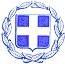 ΕΛΛΗΝΙΚΗ ΔΗΜΟΚΡΑΤΙΑ                                         Δράμα 27/09/2017       ΠΕΡΙΦΕΡΕΙΑ ΑΝΑΤΟΛΙΚΗΣ ΜΑΚΕΔΟΝΙΑΣ 		     Αρ. Πρωτ: 4972ΚΑΙ ΘΡΑΚΗΣ								 ΤΜΗΜΑ ΠΡΟΜΗΘΕΙΩΝ ΠΕ ΔΡΑΜΑΣΠΕΡΙΛΗΨΗ ΔΙΑΚΗΡΥΞΗΣ αρ. 02/2017«ΔΙΑΓΩΝΙΣΜΟΣ ΓΙΑ ΤΗΝ ΠΡΟΜΗΘΕΙΑ ΜΕΛΑΝΙΩΝ ΚΑΙ ΤΟΝΕΡ ΠΡΟΥΠΟΛΟΓΙΣΜΟΥ 60.000,00 ΜΕ Φ.Π.Α ΚΑΙ ΤΩΝ ΟΡΩΝ ΤΟΥ ΗΛΕΚΤΡΟΝΙΚΟΥ ΔΗΜΟΣΙΟΥ,ΔΙΕΘΝΗ ΑΝΟΙΚΤΟΥ ΜΕΙΩΔΟΤΙΚΟΥ ΔΙΑΓΩΝΙΣΜΟΥ ΤΗΣ Π.Ε ΔΡΑΜΑΣ ΓΙΑ ΔΥΟ ΕΤΗ ΑΠΟ ΤΗΝ ΥΠΟΓΡΑΦΗ ΤΗΣ ΣΥΜΒΑΣΗΣ ΑΝΑΘΕΤΟΥΣΑ ΑΡΧΗ: Περιφέρεια Ανατολικής Μακεδονίας Θράκης – Δ/νση Διοικητικού - Οικονομικού Π.Ε Δράμας, 1ης Ιουλίου, Τ.Κ. 66100, Τηλ. 2521351326, Fax: 2521062291, e-mail: Vasileiadisd@pamth.gov.gr. ΕΠΙΛΕΓΕΙΣΑ ΔΙΑΔΙΚΑΣΙΑ: Ηλεκτρονικός, δημόσιος, διεθνής μειοδοτικός διαγωνισμός επιλογής αναδόχου με κριτήριο κατακύρωσης τη ΧΑΜΗΛΟΤΕΡΗ ΤΙΜΗ σε € (ευρώ).ΕΙΔΗ ΚΑΙ ΠΟΣΟΤΗΤΕΣ: Όπως αυτά ορίζονται στους πίνακες της Διακήρυξης. ΣΥΝΟΛΙΚΗ ΠΡΟΫΠΟΛΟΓΙΣΘΕΙΣΑ ΔΑΠΑΝΗ: 60.000,00€(ευρώ) συμπεριλαμβανομένου του Φ.Π.Α. 24% για 24 μήνες από την υπογραφή της σύμβασης.ΔΙΑΡΚΕΙΑ ΣΥΜΒΑΣΗΣ: Δύο έτη από την υπογραφή της σύμβασης.ΔΙΑΘΕΣΗ ΕΓΓΡΑΦΩΝ: Οι ενδιαφερόμενοι μπορούν να προμηθεύονται τα τεύχη της αναλυτικής προκήρυξης της προμήθειας ειδών γραφικής ύλης και φωτοαντιγραφικού χαρτιού από την αρμόδια υπηρεσία της Π.Α.Μ.Θ (Περιφερειακή Ενότητα Δράμας) 1ης Ιουλίου, Τ.Κ. 66100, Τηλ. 2521351326, Fax: 2521062291, γραφείο 325 και από τον ιστότοπο της Π.Α.Μ.Θ www.pamth.gov.gr καθώς και στον ιστότοπο της Π.Ε Δράμας www.pedramas.eu ΧΡΟΝΟΣ ΤΟΠΟΣ ΚΑΙ ΓΛΩΣΣΑ ΥΠΟΒΟΛΗΣ ΠΡΟΣΦΟΡΩΝ:α) Η προθεσμία υποβολής προσφορών λήγει την 25/10/2017 και ώρα 10:00 π.μ . β) Τόπος κατάθεσης προσφορών είναι η έδρα της Υπηρεσίας Δ/κου Οι/κου Τμήμα Προμηθειών της Π.Α.Μ.Θ Περιφερειακής Ενότητας Δράμας, γραφείο 325,  1ης Ιουλίου, Τ.Κ. 66100γ) Οι προσφορές υποβάλλονται σε δύο αντίγραφα και η γλώσσα σύνταξης είναι η ΕλληνικήΗΜΕΡΟΜΗΝΙΑ ΚΑΙ ΩΡΑ ΑΠΟΣΦΡΑΓΙΣΗΣ ΠΡΟΣΦΟΡΩΝ: Η αποσφράγιση των προσφορών θα γίνει στις 31/10/2017 και ώρα 10:00 π.μ στο γραφείο 325 του Διοικητηρίου της Π.Ε Δράμας.ΕΓΓΥΗΣΗ ΣΥΜΜΕΤΟΧΗΣ: Κάθε προσφορά που συμμετέχει στο διαγωνισμό πρέπει υποχρεωτικά και με ποινή αποκλεισμού να συνοδεύεται από Εγγυητική Επιστολή Συμμετοχής της οποίας το ποσό θα καλύπτεται σε ΕΥΡΩ (€) ποσοστό 0,5% της προϋπολογισθείσας αξίας για το μέρος της προσφερόμενης προμήθειας χωρίς Φ.Π.Α. ΙΣΧΥΣ ΤΩΝ ΠΡΟΣΦΟΡΩΝ: Οι προσφορές ισχύουν και δεσμεύουν τους διαγωνιζόμενους εκατόν ογδόντα (180) ημέρες από την επόμενη της διενέργειας του διαγωνισμού.ΝΟΜΟΘΕΤΙΚΗ ΚΑΛΥΨΗ: Η σύμβαση καλύπτεται από το νομοθετικό πλαίσιο που ρυθμίζει τις Δημόσιες Συμβάσεις Περί παροχής Υπηρεσιών και αγαθών.ΠΛΗΡΟΦΟΡΙΕΣ: Για περισσότερες πληροφορίες οι ενδιαφερόμενοι μπορούν να απευθυνθούν στην αρμόδια Υπηρεσία της Περιφέρειας Ανατολικής Μακεδονίας Θράκης – Δ/νση Διοικητικού - Οικονομικού Π.Ε Δράμας, 1ης Ιουλίου, Τ.Κ. 66100, Τηλ. 2521351326, Fax: 2521062291, e-mail: Vasileiadisd@pamth.gov.gr     O ΠΡΟΕΔΡΟΣ ΤΗΣ                                        ΟΙΚΟΝΟΜΙΚΗΣ ΕΠΙΤΡΟΠΗΣ                                         ΔΗΜΗΤΡΗΣ ΠΕΤΡΟΒΙΤΣ                                       